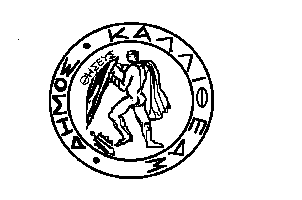 ΕΛΛΗΝΙΚΗ ΔΗΜΟΚΡΑΤΙΑ			                      		Καλλιθέα     09/12/2019ΝΟΜΟΣ ΑΤΤΙΚΗΣΔΗΜΟΣ ΚΑΛΛΙΘΕΑΣ				           		Αρ. Πρωτ.  66066  ΔΙΕΥΘΥΝΣΗ	:ΔΙΟΙΚΗΤΙΚΗΤΜΗΜΑ	:Υποστήριξης Πολιτικών Οργάνων				             	Ταχ.Δ/νση	:ΜΑΤΖΑΓΡΙΩΤΑΚΗ 76, Κ.Α. 176 76	 	ΑΡΜΟΔΙΟΣ	: Μαρίνα Γρίβα		Τηλεφ.	: 213 2070425e-mail		: m.griva@kallithea.gr				    	          ΠΡΟΣΘΕΜΑ		: «Πρόγραμμα δράσης 2020 			    	   Τον  Πρόεδρο                          του σωματείου ΘΗΣΕΑΣ»		   	       Δημοτικού ΣυμβουλίουΠαρακαλούμε κατά την προσεχή συνεδρίαση του Δημοτικού Συμβουλίου όπως περιλάβετε και το πρόγραμμα δράσης του σωματείου ΘΗΣΕΑΣ για το έτος 2020, (απόσπασμα πρακτικού 5/2019 του διοικητικού συμβουλίου), σύμφωνα με τις διατάξεις της παρ. 1 του άρθρου 202 του Ν. 3463/2006 όπως αντικαταστάθηκε με το άρθρο 38 του Ν. 4257/2014 στο οποίο αναφέρεται ότι:«……. είναι δυνατή η παροχή χρηματικών επιχορηγήσεων:iii. σε συλλόγους μη κερδοσκοπικού χαρακτήρα με πανελλήνια δράση, οι οποίοι έχουν ως σκοπό την παροχή βοήθειας και υποστήριξης κάθε μορφής, σε παιδιά που είναι, ιδίως, θύματα εξάρτησης, κακοποίησης, παραμέλησης, οικονομικής εκμετάλλευσης και παράνομης διακίνησης, ανεξαρτήτως υπηκοότητας. Πρόσθετη προϋπόθεση για την επιχορήγηση αυτή αποτελεί η κατάρτιση σχετικού προγράμματος δράσης του συλλόγου, για τον αντίστοιχο Δήμο και η έγκρισή του από τον Γενικό γραμματέα της Αποκεντρωμένης Διοίκησης….»								 Ο  ΑΝΤΙΔΗΜΑΡΧΟΣ                                                                      ΕΥΑΓΓΕΛΟΣ ΜΠΑΡΜΠΑΚΟΣΣυνημμένα:- Απόσπασμα πρακτικού 5/2019    του Δ.Σ. του ΘΗΣΕΑ- Το Πρόγραμμα Δράσης 2020  του ΘΗΣΕΑΕσωτερική Διανομή  Γρ. Δημάρχου  Γρ. Γεν. Γραμματέα   Γρ. Αντιδημάρχου Γιαννακού-Πάσχου                                                            Ο.Υ.                                                                                     Τμήμα Υποστ. Πολιτικών ΟργάνωνΚοινοποίηση  Σωματείο ΘΗΣΕΑΣ